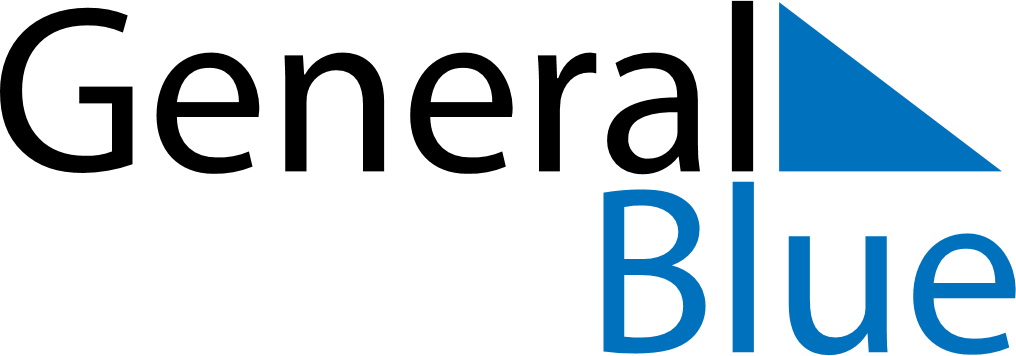 2027 – Q2Albania  2027 – Q2Albania  2027 – Q2Albania  2027 – Q2Albania  2027 – Q2Albania  AprilAprilAprilAprilAprilAprilAprilMONTUEWEDTHUFRISATSUN123456789101112131415161718192021222324252627282930MayMayMayMayMayMayMayMONTUEWEDTHUFRISATSUN12345678910111213141516171819202122232425262728293031JuneJuneJuneJuneJuneJuneJuneMONTUEWEDTHUFRISATSUN123456789101112131415161718192021222324252627282930Apr 1: April Fools’ DayMay 1: Labour DayMay 2: Orthodox EasterMay 3: Orthodox EasterMay 16: Feast of the Sacrifice (Eid al-Adha)Jun 1: Children’s Day